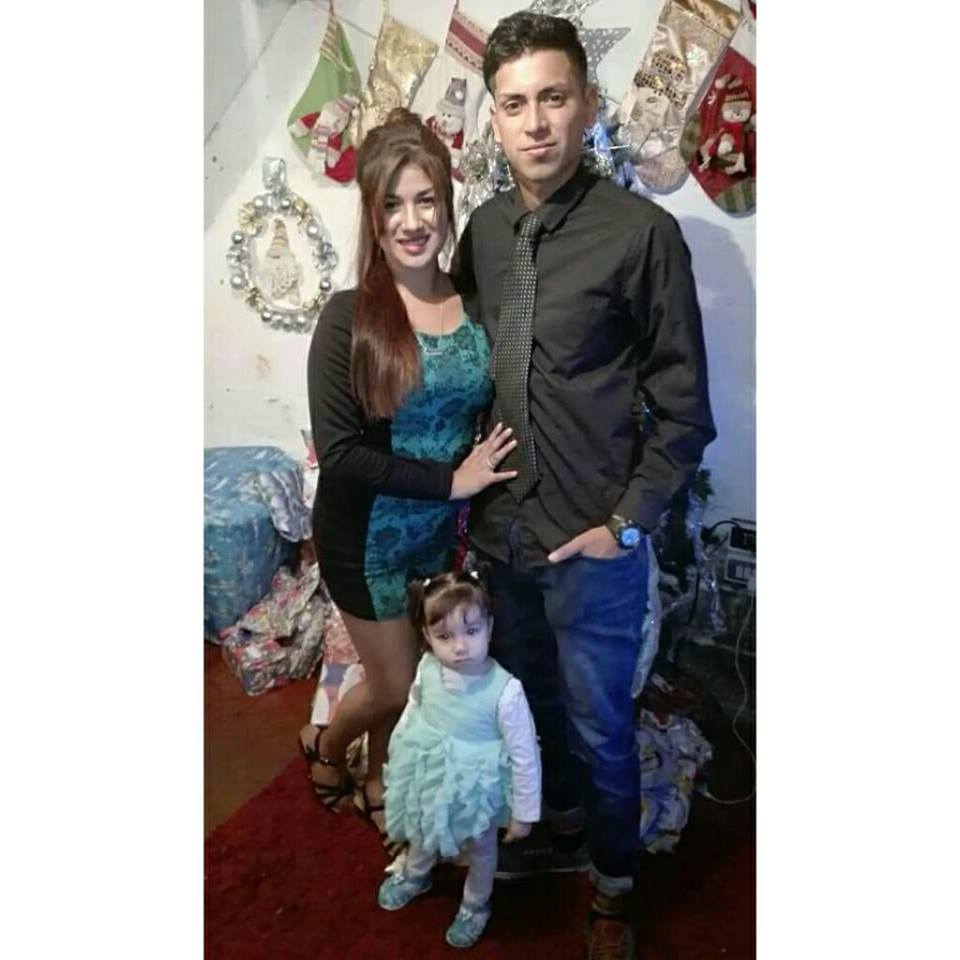 Curriculum VitaeDatos Personales:Nombre y Apellido:  Yonatan Andre Vicencio Rivera Fecha  de Nacimiento: 03/09/1996Rut: 19.458.600-0Edad: 22 añosDirección: El Toqui #2079 – Villa Arauco Localidad: Copiapó/ AtacamaTeléfono: 9-57644443E-mail: yonatan_vicencio@outlook.esFormación Académica:Nivel Básico: Escuela El Chañar (Completa 1°-8°)		Nivel Media: Liceo José Antonio Carvajal (Completa  1°-4°)Otros Antecedentes:Estudiante de Instituto Teplisky /Mantención de maquinaria pesada (Incompleto).Estudiante de montaje industrial 3°-4° en liceo José Antonio Carvajal.Trabajador de Eventos  (Staff)Ayudante de mantenciones en camiones por la empresa Pillado.Ayudante de maestro en construcción.Ayudante soldador (serena , construcción de clínica)Pioneta. Reponedor.Trabajador en mantenimiento y repartidor de purificación en agua.Atento, ordenado y trabajador en el ambiente laboral. 